Adaptation Scavenger Hunt – World Book Kids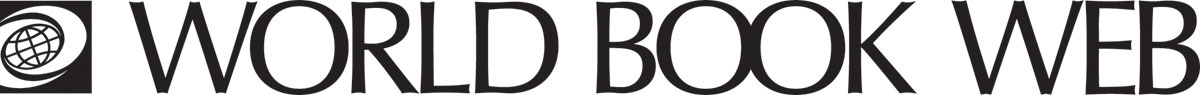 Living things have needed to adapt in order to survive for millions of years. Learn more about adaptation on the World Book Web.What is adaptation?
________________________________________________________________Name two ways that living things adapt. 
________________________________________________________________How does adaptation help a living thing to survive?________________________________________________________________
________________________________________________________________________________________________________________________________How does a polar bear’s white coat help it in its environment?________________________________________________________________________________________________________________________________What does a cactus’s waxy skin do?________________________________________________________________________________________________________________________________How does a macaw’s large beak help it to eat?________________________________________________________________Learn more?View the ‘Adaptation’ article in Student:http://www.worldbookonline.com/student/article?id=ar004140 ANSWERS:Adaptation is a feature that helps a living thing survive. Living things can adapt their size, colour, behaviour and/or shape.Adapting helps animals to survive by helping them to get food and to reproduce.A polar bear’s white coat blends into the snowy surroundings of its habitat.A cactus’s waxy skin holds water. It helps a cactus survive in deserts, where water is scarce.A macaw’s large beak helps it crack nuts. 